Logo o nomeCalandraLogo o nomeLe regole di sicurezza e di comportamento più importanti per la nostra azienda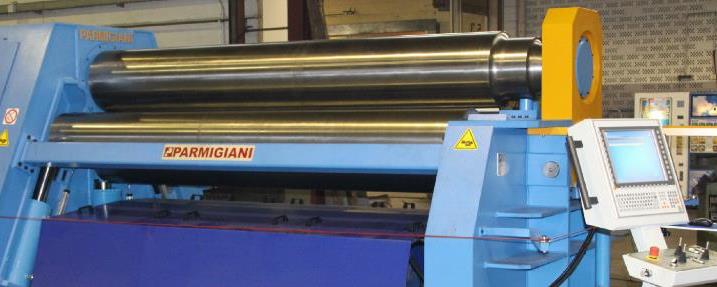 Pericoli principali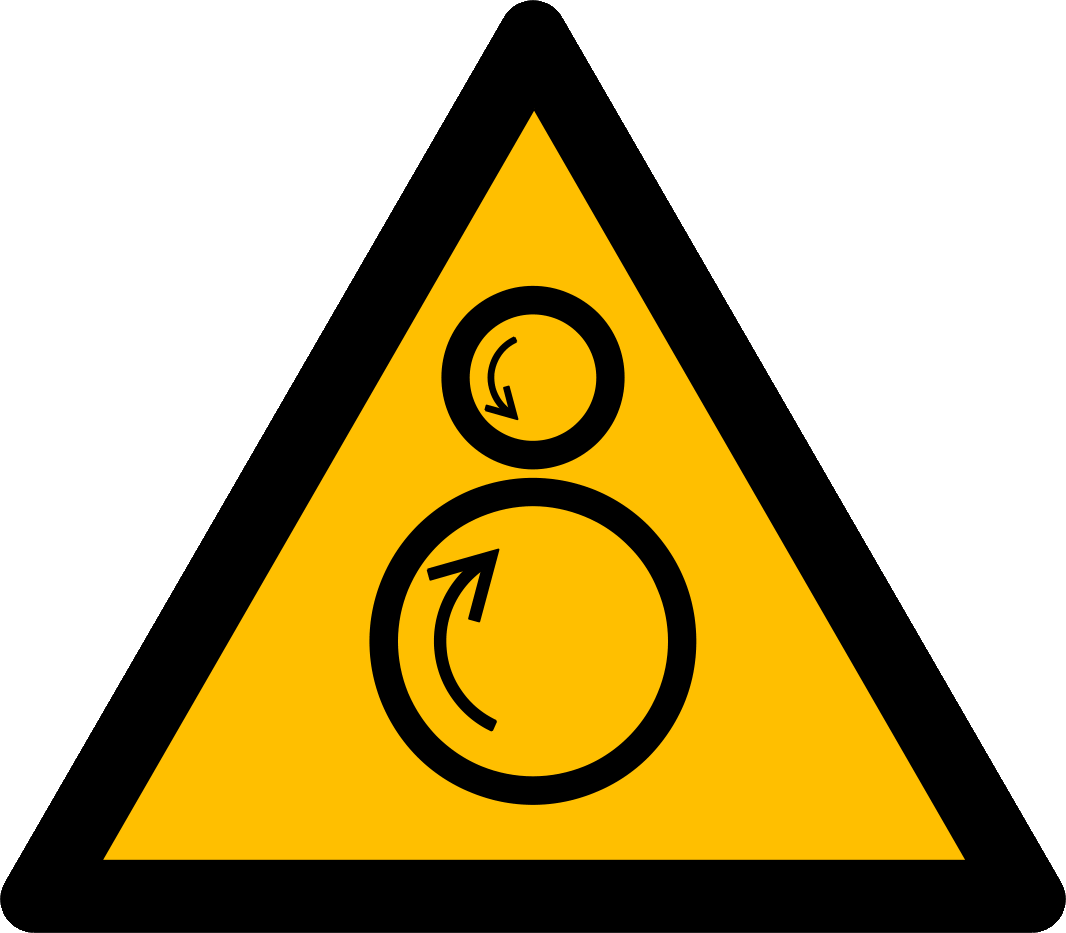 Pericolo che dita, indumenti o capelli lunghi si impiglino nei rulli rotantiFerite da taglio o da punta causate da lamiere affilatePericolo causato dalla caduta del pezzo in lavorazioneRegole di sicurezza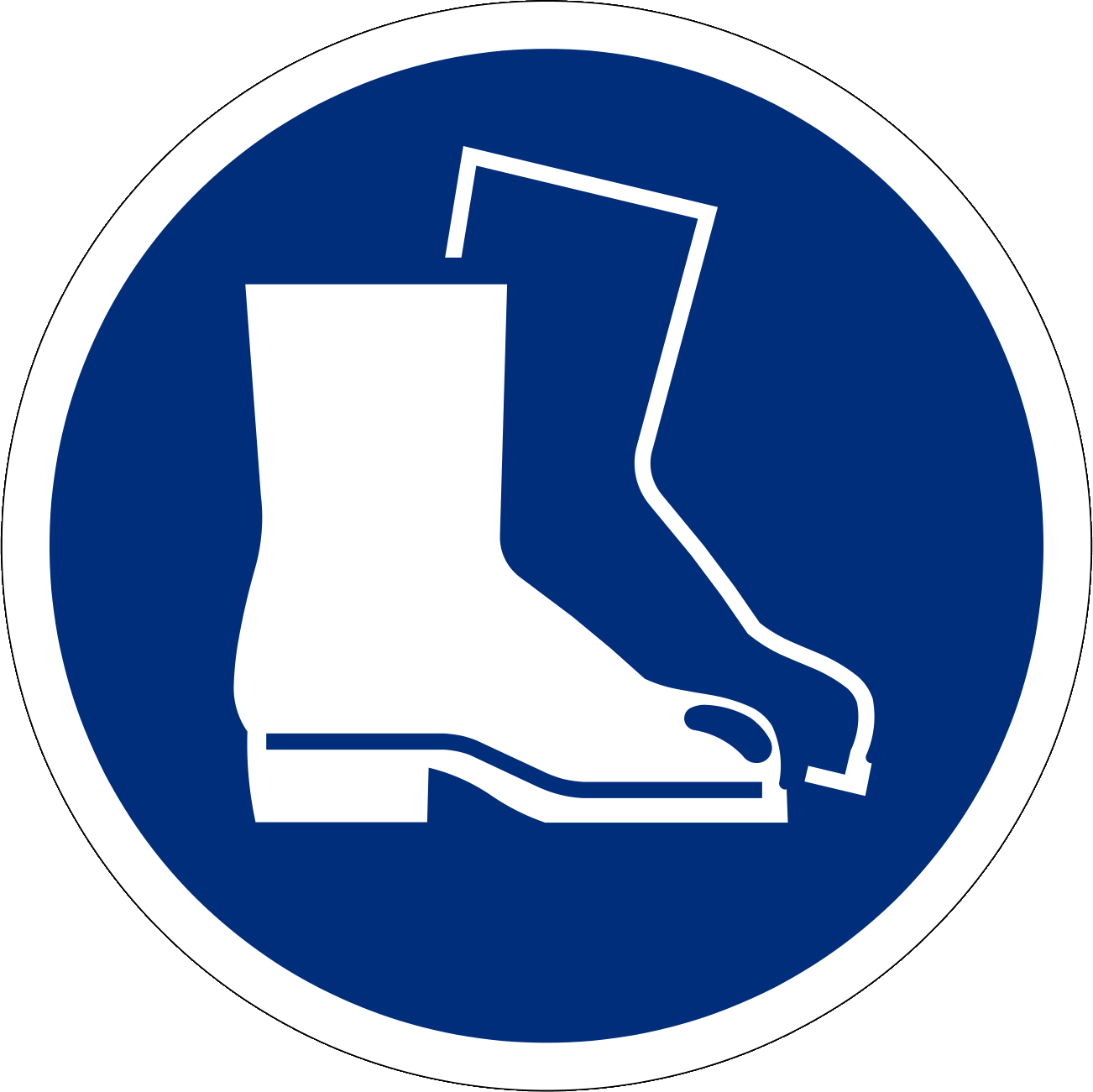 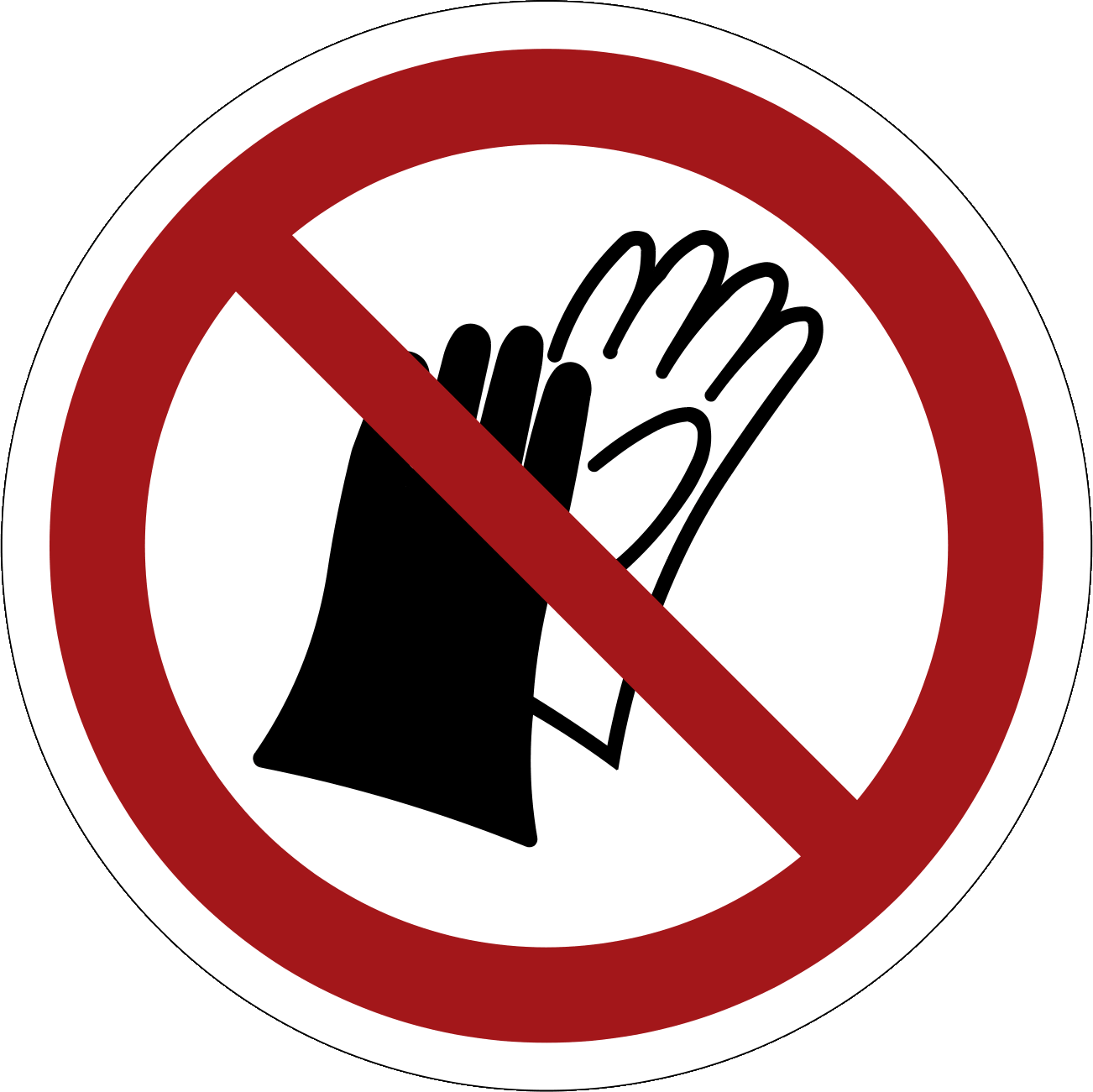 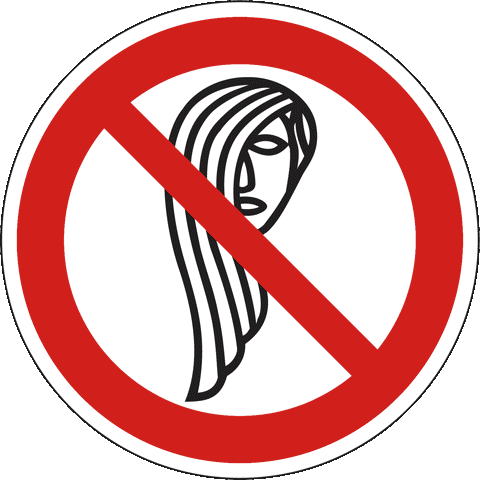 Utilizzare calandre sicure, seguendo le istruzioni contenute nel manuale d'uso.Solo il personale appositamente istruito può utilizzare le calandre. I giovani di età inferiore ai 18 anni (eccezione: formazione professionale) non sono autorizzati a utilizzarle.Indossare calzature di protezione.Divieto di indossare guanti; eventualmente usare guanti aderenti senza dita.Indossare indumenti aderenti (soprattutto sulle braccia, non portare giacche aperte).Raccogliere i capelli lunghi ad es. in una retina per capelli.Non inserire mai lamiere con le mani in prossimità dei rulli.In caso di macchine di grandi dimensioni, sostenere in modo adeguato le lamiere instabili (grandi) mediante supporti verticali e laterali. Sorreggere le lamiere instabili (e grandi) con supporti verticali e laterali.InformazioniManuale d'usoLista di controllo «Calandra», www.suva.ch/67110.iData di creazioneVersione 1.0 / 26 agosto 2019